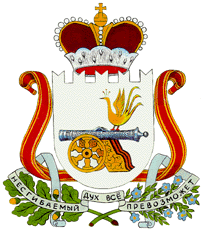 АДМИНИСТРАЦИЯТИТОВЩИНСКОГО СЕЛЬСКОГО ПОСЕЛЕНИЯДЕМИДОВСКОГО РАЙОНА СМОЛЕНСКОЙ ОБЛАСТИПОСТАНОВЛЕНИЕот _________________ № ____О внесении изменений в Административный регламент по предоставлению Администрацией Титовщинского сельского поселения Демидовского района Смоленской области муниципальной услуги «Присвоение адреса объекту адресации, изменение и аннулирование такого адреса»В соответствии с Постановлением Правительства РФ от 5 февраля 2024 г. № 124 «О внесении изменений в постановление Правительства Российской Федерации от 19 ноября 2014 г. № 1221», Администрация Титовщинского сельского поселения Демидовского района Смоленской областипостановляет:1. Внести в Административный регламент по предоставлению Администрацией Титовщинского сельского поселения Демидовского района Смоленской области муниципальной услуги «Присвоение адреса объекту адресации, изменение и аннулирование такого адреса», утвержденный постановлением Администрации Титовщинского сельского поселения Демидовского района Смоленской области от 24.05.2023 № 51 (в редакции постановления № 94 от 03.10.2023г, № 109 от 22.11.2023г), следующие изменения:1.1. В абзаце втором пункта 2.5.1 Раздела 2 слова «внесение сведений в государственный адресный реестр» заменить словами «размещение сведений уполномоченным органом в государственном адресном реестре».1.2. Пункт 2.6 Раздела 2 изложить в следующей редакции:«2.6. Принятие решения о присвоении объекту адресации адреса или аннулировании его адреса, решения об отказе в присвоении объекту адресации адреса или аннулировании его адреса, а также размещение соответствующих сведений об адресе объекта адресации в государственном адресном реестре осуществляются уполномоченным органом:а) в случае подачи заявления на бумажном носителе - в срок не более 10 рабочих дней со дня поступления заявления;б) в случае подачи заявления в форме электронного документа - в срок не более 5 рабочих дней со дня поступления заявления.В случае принятия уполномоченным органом решения о присвоении объекту адресации адреса или аннулировании его адреса на основании заявлений физических или юридических лиц, указанных в пунктах 27 и 29 настоящих Правил, и размещения им сведений об адресе объекта адресации в государственном адресном реестре оператор федеральной информационной адресной системы по запросу уполномоченного органа предоставляет в срок не позднее одного календарного дня со дня размещения сведений об адресе объекта адресации в государственном адресном реестре в уполномоченный орган выписку из государственного адресного реестра об адресе объекта адресации или уведомление об отсутствии сведений в государственном адресном реестре с использованием портала адресной системы или единой системы межведомственного электронного взаимодействия.».2. Настоящее постановление вступает в силу со дня его подписания и подлежит обнародованию.Глава муниципального образованияТитовщинского сельского поселенияДемидовского района  Смоленской области                                                   А.Г. Яскин